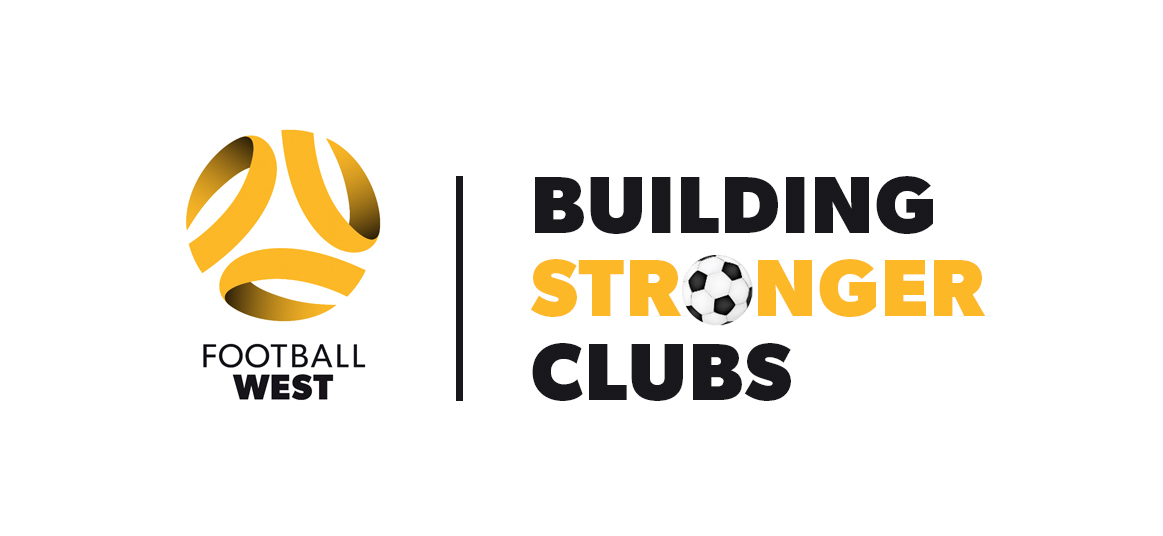 <Insert Name of Club>Position Description – Canteen Supervisor/ManagerJOB TITLE:Canteen Supervisor/Manager OBJECTIVE:The Canteen Supervisor is responsible for the proper management of the Club’s canteen at match days and other events and functions organised by the Club.RESPONSIBILITIES:Adhere to the mission, vision, and values of the clubLiaise with the Treasurer to prepare an annual canteen budget/forecast for review by the CommitteeDetermine dates for the season and Club events/functions and establish canteen operating hoursPrepare a roster for canteen volunteers to assist with canteen service and operation as requiredOrder all food and drink items considered necessary to stock the canteen initiallyEstablish a price list for all items to be sold in line with the Club budget/forecastArrange pickup/delivery and appropriate storage of all itemsEnsure the canteen is regularly restocked throughout the seasonEnsure all canteen volunteers are appropriately trained for their role eg. safe food handling, responsible service of alcoholSupervise canteen volunteers and assist as required during the seasonObtain and account for any floats that are required from the TreasurerMaintain appropriate records of all sales and purchases and as required by the Treasurer and/or CommitteeEnsure the canteen and its contents are secure at all timesProvide the Committee with regular updates on canteen sales performance and any other relevant mattersEnsure the canteen is kept in a hygienic manner, following safe food handling practices according to local and state government regulationsPromote the sale of healthy food options where possible If alcohol is served, ensure appropriate licences are obtained, compliance with liquor license laws and responsible consumption at all timesEnsure the Club’s policies pertaining to service of food and alcohol are updated regularly and displayed as required.Promote the canteen on the Club website, social media pages, newsletter etc. as required.RELATIONSHIPS:Communicate with volunteers about their role.Liaise with Treasurer.Ensure members are made aware of canteen opening hours. ACCOUNTABILITY:Ability to keep accurate recordsExperience with sales and money managementGood organisational skillsGood interpersonal and presentation skillsGood written and verbal communication skillsEnsure Working with Children Check and/or National Police Certificate are retrieved if necessary REFERENCE:https://www.wacricket.com.au/support/volunteers/role-descriptions